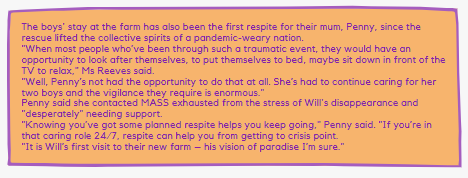 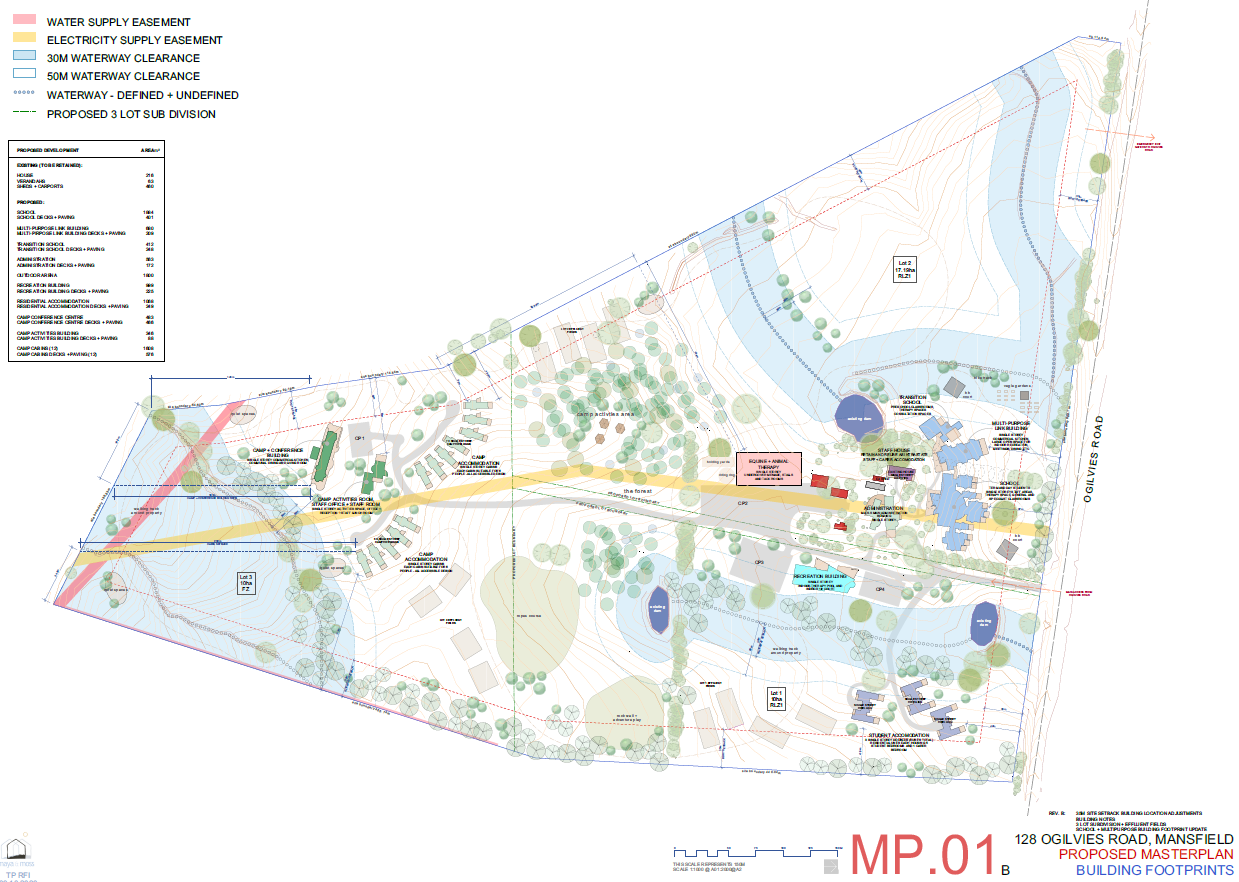 		Project Retreat Conference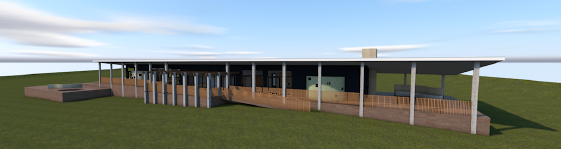 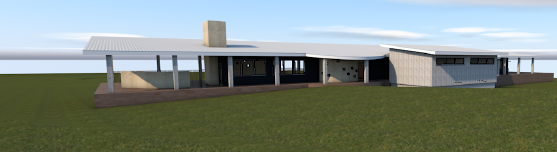 		Project Retreat Cabin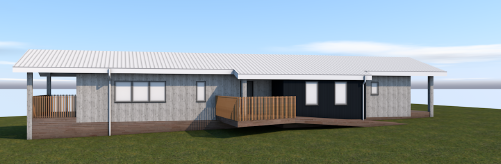 		Project Residence – Block cluster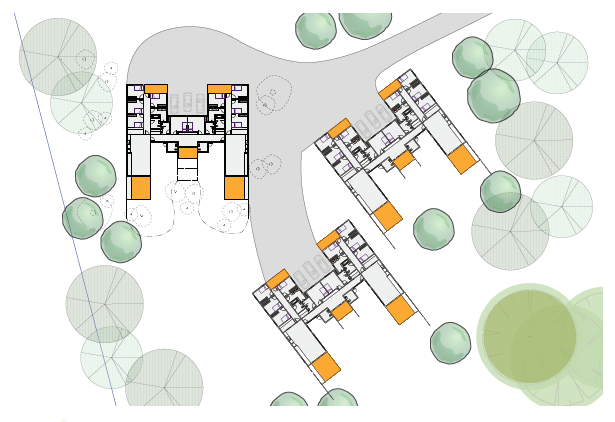 Project Education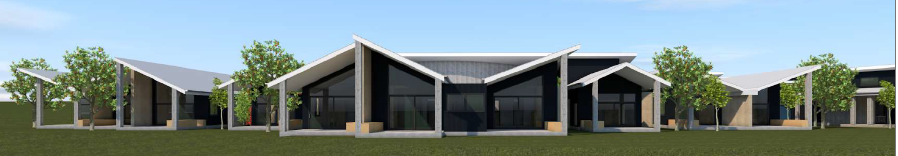 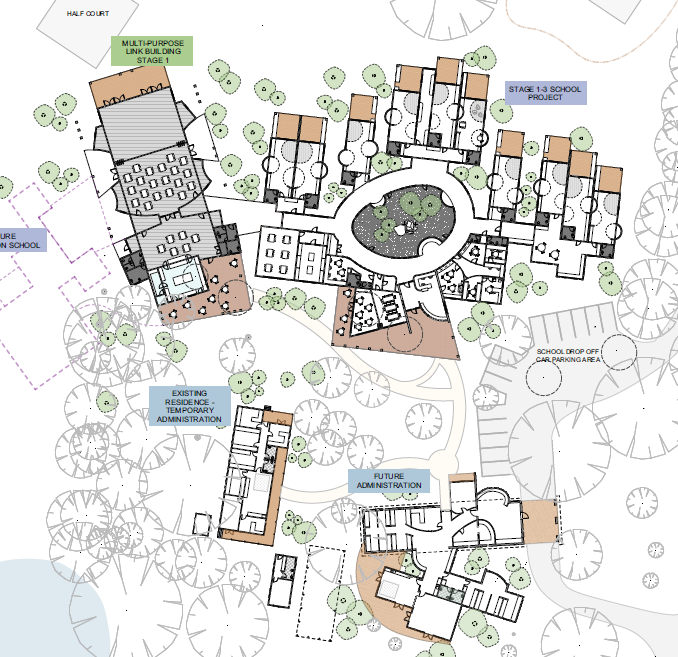 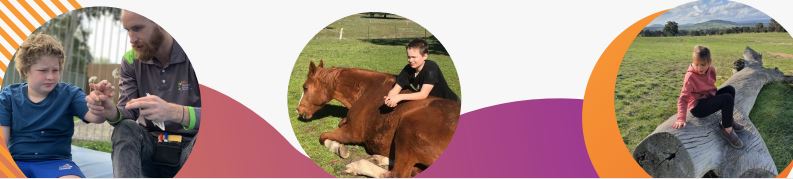 